St. John’s Legends Swim Club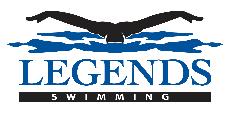 17 Westerland Road, St. John's, NL, A1B-3R7legendswimming@gmail.comwww.legendswimming.com https://www.facebook.com/#!/StJohnsLegendsSwimClub 